Publicado en Ciudad de México cp. 11000 el 08/05/2017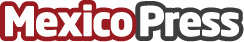 Alumnos de Saint Luke sobresalen con su participación en eventos Para Saint Luke es de fundamental importancia promover la participación de sus alumnos en actividades que enriquezcan su formación y que al mismo tiempo permitan demostrar su alto nivel académico. Además, de esta manera se logra un diálogo entre los futuros profesionales de la salud, extendiendo los canales de comunicación y brindándoles a los alumnos la oportunidad tanto de aprender como de enseñarDatos de contacto:Saint Luke Escuela de Medicina Sierra Mojada 415, Lomas de Chapultepec, CDMX, 11000. 55 67 26 80 23Nota de prensa publicada en: https://www.mexicopress.com.mx/alumnos-de-saint-luke-sobresalen-con-su Categorías: Nacional Medicina Educación Aguascalientes http://www.mexicopress.com.mx